WB 17.5.21  MondayArea of LearningTask/Link/ResourcesTime Area of LearningTask/Link/Resources9.00-10.00Literacy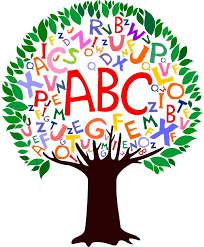 Unit: The Lucky DuckTo listen and join in with a storyIn our first lesson of this unit, we will listen to and join in with the story of 'The Little Duck'https://classroom.thenational.academy/lessons/to-listen-and-join-in-with-a-story-ccwp6c10.00-10.30   Playtime10.00-10.30   Playtime10.00-10.30   Playtime10.30-11.30Mathematics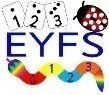 Number bonds to 10 (Part 1)In this lesson, we will practice our number bonds to ten. We will then apply this knowledge to a game of memory! Can you find the matching cards that equal ten?https://classroom.thenational.academy/lessons/number-bonds-to-10-part-1-68rk4t11.30-12.00Individual Reading 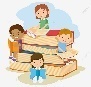 https://www.oxfordowl.co.uk/for-home/find-a-book/library-page/12.00-1.00Lunchtime12.00-1.00Lunchtime12.00-1.00Lunchtime1.00-2.00Understanding The World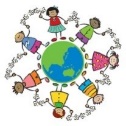 
 Build a flowerIn today's lesson, we will learn about the different parts of a flower. We will then build a flower from construction materials. The key areas that this lesson links to are understanding the world and expressive arts and design.https://classroom.thenational.academy/lessons/build-a-flower-70r6ar2.00-2.15Playtime2.00-2.15Playtime2.00-2.15Playtime2.15-2.30Storytime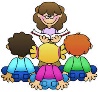 My No, No, No Day https://www.youtube.com/watch?v=x-Bpoj5fZr0TuesdayArea of LearningTask/Link/ResourcesTime Area of LearningTask/Link/Resources9.00-10.00Literacy
To map and speak a storyIn this lesson, we will create a story map for the story and use it to retell the key events.https://classroom.thenational.academy/lessons/to-map-and-speak-the-story-c4w68c10.00-10.30   Playtime10.00-10.30   Playtime10.00-10.30   Playtime10.30-11.30MathematicsNumber bonds to 10 (Part 2)In this lesson, we will practice our number bonds to ten. We will then apply this knowledge to an investigation! Can you find all of the ways to make ten, using a part whole model?https://classroom.thenational.academy/lessons/number-bonds-to-10-part-2-ccwk2e11.30-12.00Individual Reading https://www.oxfordowl.co.uk/for-home/find-a-book/library-page/12.00-1.00Lunchtime12.00-1.00Lunchtime12.00-1.00Lunchtime1.00-2.00Active break 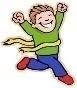 Cosmic Yogahttps://www.youtube.com/watch?v=nmPl3QC95r0&list=PL8snGkhBF7ngiFwW6-b9aV5eCgY0FAAB4&index=222.00-2.15Playtime2.00-2.15Playtime2.00-2.15Playtime2.15-2.30StorytimeThe Selfish Crocodilehttps://www.youtube.com/watch?v=0-NhjfJ_RZIWednesdayArea of LearningTask/Link/ResourcesTime Area of LearningTask/Link/Resources9.00-10.00LiteracyTo step and speak a storyIn this lesson, we will recap the story, adding actions to help us remember key events.https://classroom.thenational.academy/lessons/to-step-and-speak-the-story-crt3ee10.00-10.30   Playtime10.00-10.30   Playtime10.00-10.30   Playtime10.30-11.30MathematicsDescribing patternsIn this lesson, we will look at patterns. We will describe the pattern, and explain what comes before and after a given shapehttps://classroom.thenational.academy/lessons/describing-patterns-c8v38c11.30-12.00Individual Reading https://www.oxfordowl.co.uk/for-home/find-a-book/library-page/12.00-1.00Lunchtime12.00-1.00Lunchtime12.00-1.00Lunchtime1.00-2.00Active break Cosmic Yogahttps://www.youtube.com/watch?v=ldNm56znOnk&list=PL8snGkhBF7ngiFwW6-b9aV5eCgY0FAAB4&index=232.00-2.15Playtime2.00-2.15Playtime2.00-2.15Playtime2.15-2.30StorytimeDuck in the Truckhttps://www.youtube.com/watch?v=m2pN3fI6eGIThursdayArea of LearningTask/Link/ResourcesTime Area of LearningTask/Link/Resources9.00-10.00Literacy
 To draw and describe charactersIn this lesson, we will be drawing characters from the story and describing them using labels.https://classroom.thenational.academy/lessons/to-draw-and-describe-characters-69gpct10.00-10.30   Playtime10.00-10.30   Playtime10.00-10.30   Playtime10.30-11.30MathematicsContinuing patternsIn this lesson, we will be continuing existing patterns! Using the knowledge of what comes before and after a shape in the pattern to carry it on. We will then see if we can predict a given part of the pattern.
https://classroom.thenational.academy/lessons/continuing-patterns-6crk8c11.30-12.00Individual Reading https://www.oxfordowl.co.uk/for-home/find-a-book/library-page/12.00-1.00Lunchtime12.00-1.00Lunchtime12.00-1.00Lunchtime1.00-2.00Music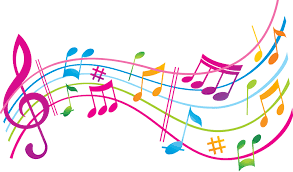 The Rainforest (Part 3)In our final trip to the rainforest, we will use our imagination to listen to the sounds of the rivers of the rainforest. we will strengthen our sense of pulse through a canoeing song and mix up another delicious fruit salad with your own ideas for rhythm patterns.https://classroom.thenational.academy/lessons/the-rainforest-part-3-cgv3ae2.00-2.15Playtime2.00-2.15Playtime2.00-2.15Playtime2.15-2.30StorytimeGoodnight Little Robot https://www.youtube.com/watch?v=ojckbNhJzuYFridayArea of LearningTask/Link/ResourcesTime Area of LearningTask/Link/Resources9.00-10.00LiteracyTo write speech and thought bubblesIn this lesson, we will be going into role as the characters from the story and writing speech and thought bubbles. https://classroom.thenational.academy/lessons/to-write-speech-and-thought-bubbles-6njk2e 10.00-10.30   Playtime10.00-10.30   Playtime10.00-10.30   Playtime10.30-11.30MathematicsDouble and half of numbers within 20In this lesson, we explore double and half of numbers within 20.
https://classroom.thenational.academy/lessons/double-and-half-of-numbers-within-20-65jp8d11.30-12.00Individual Reading https://www.oxfordowl.co.uk/for-home/find-a-book/library-page/12.00-1.00Lunchtime12.00-1.00Lunchtime12.00-1.00Lunchtime1.00-2.00Active break Cosmic Yogahttps://www.youtube.com/watch?v=eQssjvf4N9s&list=PL8snGkhBF7ngiFwW6-b9aV5eCgY0FAAB4&index=252.00-2.15Playtime2.00-2.15Playtime2.00-2.15Playtime2.15-2.30StorytimeRhyme Crimehttps://www.youtube.com/watch?v=DPzPvlO3nks